Document Number: COP-WFP-WFD-05-2013-v1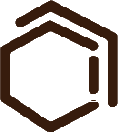 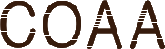 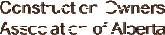 Installation Work Package Life Cycle#3 IWP Issuance to the FieldSee #2 Document Control Interface (A)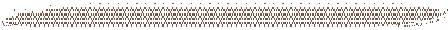 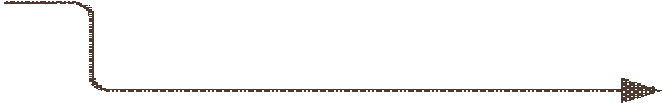 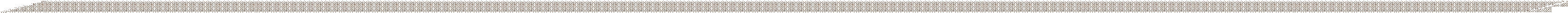 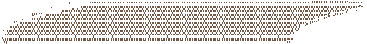 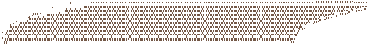 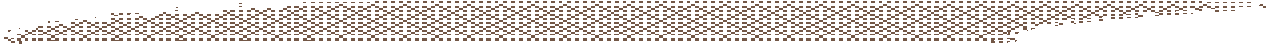 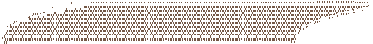 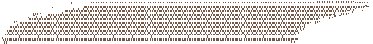 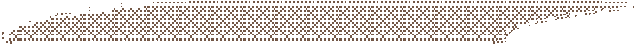 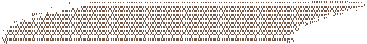 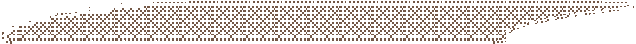 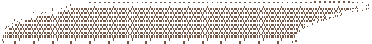 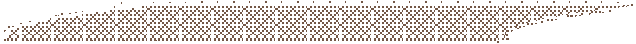 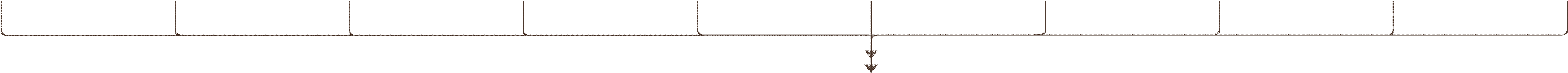 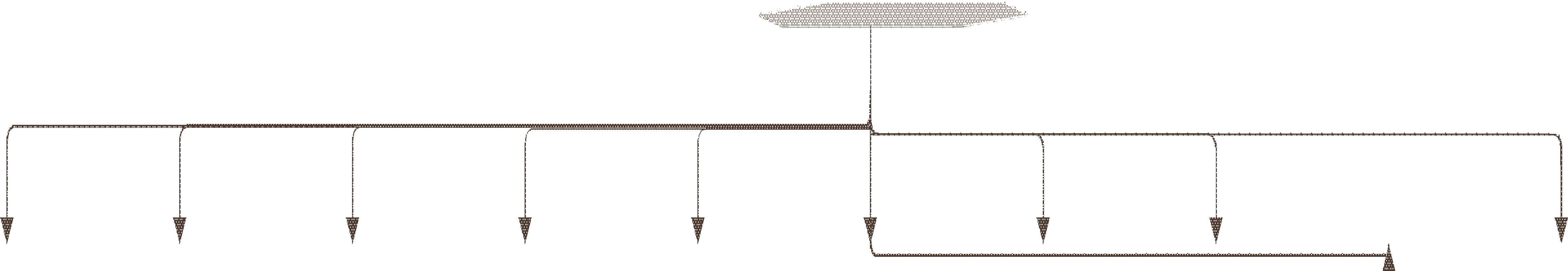 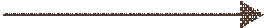 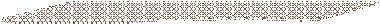 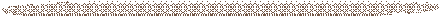 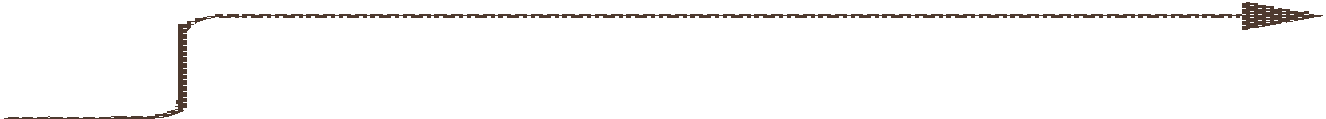 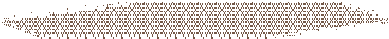 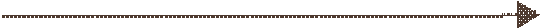 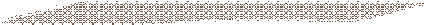 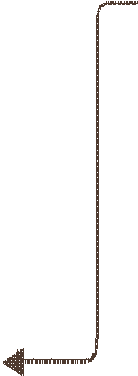 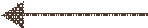 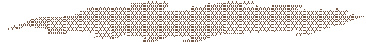 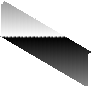 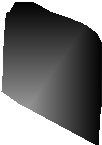 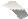 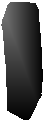 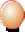 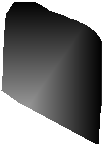 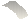 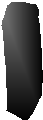 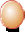 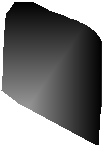 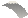 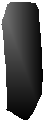 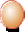 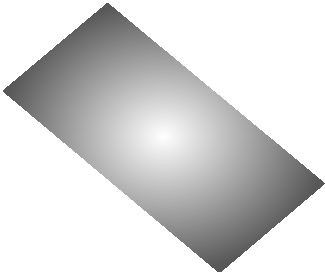 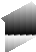 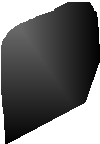 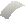 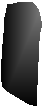 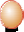 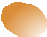 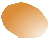 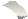 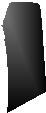 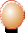 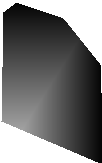 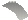 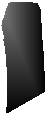 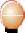 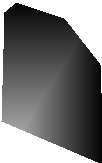 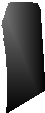 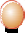 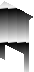 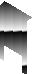 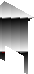 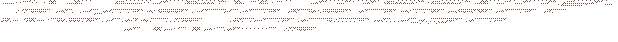 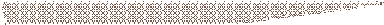 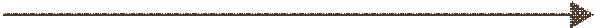 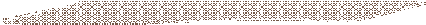 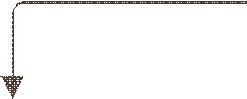 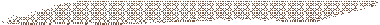 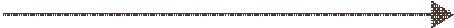 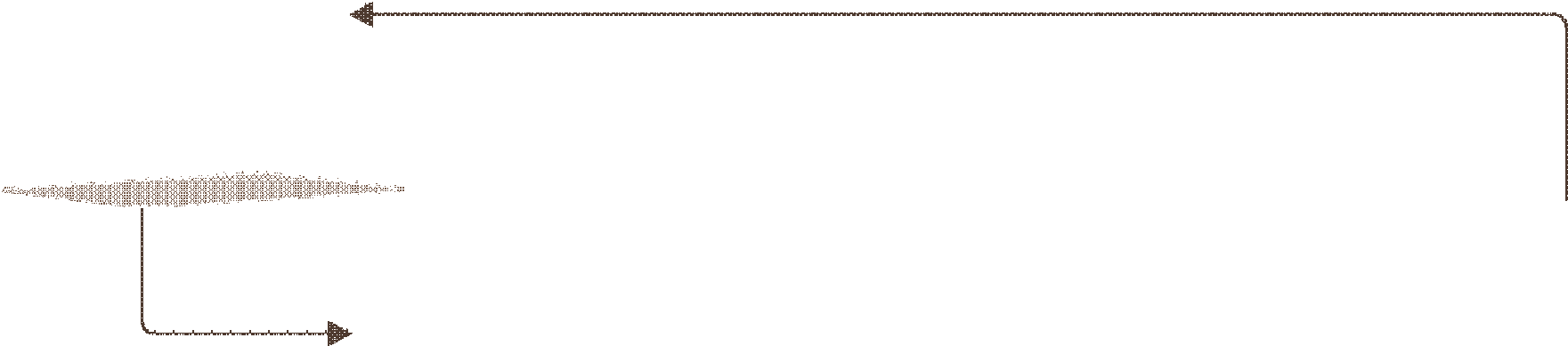 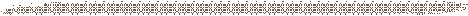 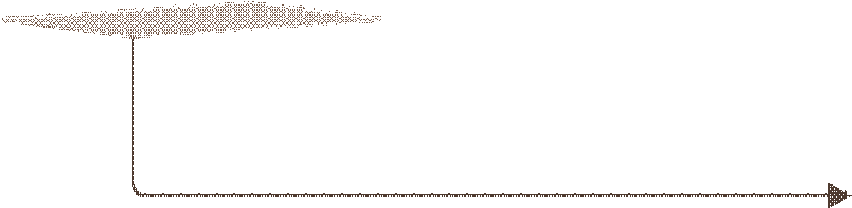 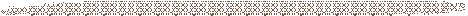 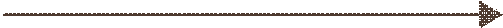 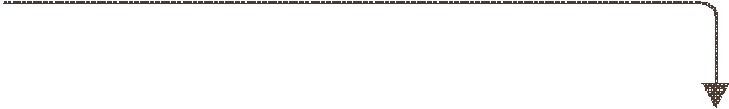 See #4 Control of IWP in the field (A)Planner Receives IWP from Doc ControlPlanner files both copies of IWP until constraints are satisfiedSafety and permittingQuality ControlIFC Drawings	Schedule	MaterialsPre- FabricationWork Access and LaydownCraft AvailabilityConstruction Equipment and toolsScaffoldngFinal Verification of     ConstraintsYESHave all constraints been satisfied?Release IWP to applicable superintendentSend confirmation of start to support craftNO		Is it feasible to hold packages asis?YESMonitor ConstraintsAt crew meeting, superintendant walks through IWPsField Executes the work in IWPNORegularly report progress on predetermined intervalSee #1 Electronic IWP Creation (A)See #4 Control of IWP in the Field (A)Author: Robin Mikaelsson Approver: COAA WFP CommitteePage 1 of 1 WFP-WFD-2013-145-A   IWP  Lifecycle  3.vsd